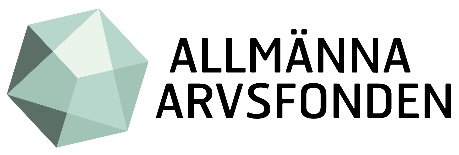 Slutrapport lokalstöd – redovisning av stöd ur Allmänna arvsfondenMejla den undertecknade och inskannade slutrapporten, inkl. bilagor, till:rapportering@arvsfonden.se Ange projektets diarienummer och ordet årsrapport i ämnesraden till mejlet.STÖDMOTTAGAREOrganisationens fullständiga namn	Organisationsnummer	Projektets namn	Arvsfondens diarienummer	Adress till stödmottagaren	c/o-adress	Postnummer	Postort	Webbadress till stödmottagaren	E-postadress till stödmottagaren	Kontaktperson hos stödmottagaren	E-postadress till kontaktperson	Telefon till kontaktperson	UpplysningBekräfta att du läst nedanstående text genom att kryssa i rutan.	HANTERING AV PERSONUPPGIFTERUppgifterna som hanteras i denna ansökan inklusive tillhörande bilagor sparas och hanteras i enlighet med Dataskyddsförordningen. Uppgifterna kan komma att användas vid förnyad kontakt. Läs mer om vår hantering av personuppgifter på www.arvsfonden.se. Checklista för obligatoriska bilagor till slutrapport för lokalstödDe dokument som ska undertecknas ska du skanna in och spara som en pdf-fil.Bifoga varje bilaga som en separat fil. Den ekonomiska årsrapporten ska även meljas in i Excelformat.Vi kan inte ta emot zipfiler eller delade dokument via molntjänst eller länkar.Kryssa i respektive ruta.	Bilaga 1: Ekonomisk redovisning av lokalstöd. Excelfilen kan laddas ner från www.arvsfonden.se/redovisningsmallar. 	Bilaga 2: Revisors granskningsrapport. Wordfilen kan laddas ner från www.arvsfonden.se/redovisningsmallar.	Bilaga 3: Kopia av organisationens stadgar.	Bilaga 4: Kopia av organisationens senaste årsredovisning (verksamhetsberättelse och ekonomisk berättelse).	Bilaga 5: Kopia av styrelseprotokoll och/eller årsmötesprotokoll som visar styrelsens nuvarande sammansättning och vilka som är utsedda firmatecknare (behörig företrädare). Både namn, funktion/titel och behörighet måste framgå. Protokollen ska vara justerade.Kom ihåg Bekräfta att du läst nedanstående text genom att kryssa i rutan	Skriv kortfattat, gärna indelat i stycken. Observera att texten du fyller i direkt i formuläret inte kan formateras. Om du vill använda dig av fetmarkering eller punktsatser kan du författa texten i ett annat dokument och klippa in den i rutan under respektive fråga. Slutrapporten ska vara max 20 sidor.Säkerställ att alla obligatoriska bilagor skickas in tillsammans med slutrapporten utifrån checklistan ovan.Mejla även den ifyllda slutrapporten (Word) och den ekonomiska redovisningen av lokalstödet (Excel) till er handläggare vid Allmänna arvsfonden.RedovisningMål och syfteVad gick projektet ut på och varför ville ni genomföra det?GenomförandeÄr ombyggnation, tillbyggnation eller nybyggnation genomförd och avslutad? Gick det som planerat?Vad har fungerat bra/mindre bra? Hur har ni hanterat eventuella problem? (Det kan exempelvis handla om själva byggnationen, finansiering, tidsplan, samarbeten.)Ny verksamhetHar ni kommit igång med den nya verksamheten som om-/till-/nybyggnation skulle möjliggöra?	Ja. Beskriv den nya verksamheten.Typ av verksamhetMålgrupp/erOmfattning (antal timmar/dagar/tillfällen per vecka/månad/år)Aktiviteter som arrangerats för att komma igång med verksamhetenMarknadsföring av verksamhetenSamarbetsorganisationer och deras roller	Nej. Ange skäl nedan. Beskriv vilka åtgärder och aktiviteter ni ska genomföra för att komma igång med verksamheten och/eller nå planerad målgrupp. Gör en tidsplan för arbetet.	Delvis. Ange skäl nedan. Beskriv vilka åtgärder och aktiviteter ni ska genomföra för att komma igång med verksamheten och/eller nå planerad målgrupp. Gör en tidsplan för arbetet.Uppskatta hur många som använder lokalen/anläggningen varje vecka.Barn till och med 11 år.	varav barn med funktionsnedsättning 	Ungdomar från 12 till och med 25 år	varav ungdomar med funktionsnedsättning	Vuxna från 26 till och med 64 år	varav vuxna med funktionsnedsättning 	Äldre från 65 år 	varav äldre med funktionsnedsättning 	Eventuella kommentarer till uppskattade siffror kan anges nedan.TillgänglighetBeskriv hur lokalen är anpassad för personer med funktionsnedsättning.Målgruppens delaktighetBeskriv projektets huvudsakliga målgrupp/er.Beskriv hur målgruppen/-grupperna varit delaktiga och haft inflytande före och under om-/till-/nybyggnationen.Beskriv hur målgruppen/-grupperna kommer att vara delaktiga och ha inflytande i den fortsatta verksamheten. (Exempelvis i styrelsen, särskilda råd, referensgrupper m.m.)Verksamhetens fortsättning och överlevnadI samband med rekvirering av stödet från Allmänna arvsfonden har er organisation, enligt Arvsfondens generella villkor, förbundit sig att bedriva den nya verksamheten under minst den tid som angivits i beslutet. Allmänna arvsfonden följer i regel upp föreningens verksamhet fyra och tio år efter beslutet. Hur säkrar ni att verksamheten överlever på lång sikt?Vet styrelsen att lokalen har finansierat med medel från Allmänna arvsfonden och förstår den vilka krav det ställer på verksamheten enligt Arvsfondens beslut och generella villkor?	Ja	NejHur gör ni för att säkra att den här kunskapen förs vidare inom styrelsen (då ledamöter regelbundet byts ut)?Ekonomisk redovisningEkonomisk redovisning ska göras i Exceldokumentet Ekonomisk redovisning av lokalstöd som laddas ned från www.arvsfonden.se/redovisningsmallar.Kommentera eventuell avvikelse som gäller annan finansiering eller egen finansiering jämfört med vad som angavs i ansökan.Kommentera eventuellt överskott i projektet. Kommentera avvikelser i utfallet jämfört med ursprunglig budget/kalkyl?Kommentera eventuellt överskott, utgifter finansierade av Allmänna arvsfonden. Kommentera avvikelser i utfallet jämfört med ursprunglig budget/kalkyl.Kommentera om det finns utgifter i den ekonomiska redovisningen som är fakturerade från närstående organisationer eller personer.ÖvrigtHur har ni arbetat för att främja jämställdhet, tillgänglighet och mångfald i verksamheten?I vilka sammanhang har ni lyft fram att projektet genomförts med stöd av Arvsfonden?Vilka är era största lärdomar av projektet och hur tas de tillvara inom er förening?Vad skulle ni ha gjort annorlunda om ni fick chansen att göra om projektet? Har ni tips och råd till andra ideella organisationer som vill göra ett liknande projekt?UndertecknandeDenna slutrapport undertecknas av personer som har rätt att företräda den stödmottagande organisationen (behörig firmatecknare).Genom att underteckna intygar vi att lämnade uppgifter är riktiga.NamnteckningNamnförtydligande	Ort och datum	Telefon		E-post		Namnteckning	Namnförtydligande	Ort och datum	Telefon		E-post		